RELAZIONE FINALE DISCIPLINARE  Sono state svolte attività Progettuali/laboratori ali al di fuori dell’orario di lezione curricolare.        □ SI    □ NO   Oltre agli incontri ufficiali secondo il Piano annuale delle attività, ogni famiglia è stata convocata al momento di bisogno con comunicazione scritta sul diario.Luogo e data:	Firma : 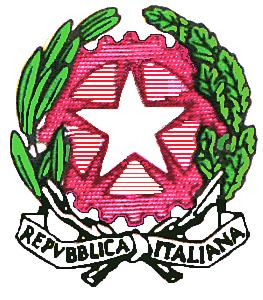 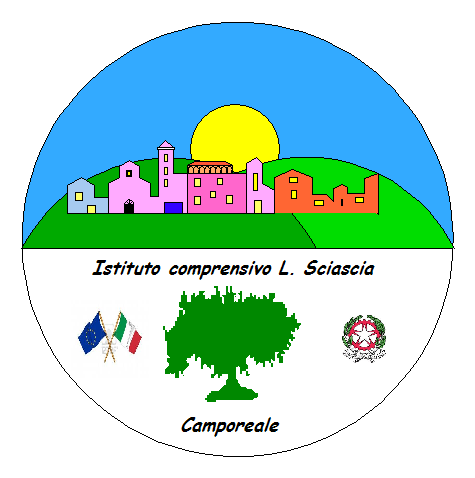 Istituto Comprensivo  “Leonardo Sciascia” di CamporealeCon sezioni staccate in Grisì e RoccamenaC.M. PAIC840008 –  C.F. 80048770822  Via Centro Nuovo s.n.c. 90043 Camporeale (Pa)  Tel/Fax  0924-37397   paic840008@istruzione.it ;  icleonardosciascia.edu.it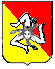 Docente Docente Docente Docente Docente DisciplinaClasseN. alunni     M    F   N. / ripetentiN.   alunni in situazione di handicap N.  / alunni BES N. alunni     M    F   N. / ripetentiN.   alunni in situazione di handicap N.  / alunni BES N. alunni     M    F   N. / ripetentiN.   alunni in situazione di handicap N.  / alunni BES N. alunni     M    F   N. / ripetentiN.   alunni in situazione di handicap N.  / alunni BES A.S1. SITUAZIONE FINALE DELLA CLASSE1. SITUAZIONE FINALE DELLA CLASSE1. SITUAZIONE FINALE DELLA CLASSE1. SITUAZIONE FINALE DELLA CLASSE1. SITUAZIONE FINALE DELLA CLASSETipologia della classeTipologia della classeTipologia della classe   Ritmo di lavoroclima relazionale□  tranquilla anche se spesso  vivace     □collaborativa     □    passiva     □    problematica     □…………………□  tranquilla anche se spesso  vivace     □collaborativa     □    passiva     □    problematica     □…………………□  tranquilla anche se spesso  vivace     □collaborativa     □    passiva     □    problematica     □…………………       □   lento       □   regolare      □  sereno□ buono      □   a volte conflittuale      □   problematicoLIVELLO DELLA CLASSELIVELLO DELLA CLASSELIVELLO DELLA CLASSELIVELLO DELLA CLASSELIVELLO DELLA CLASSELIVELLO DELLA CLASSE□medio-alto□medio□medio-basso□bassoFasciaDefinizione del livelloDefinizione del livelloAlunniAlunniInterventi e strategieAVANZATOL’alunno/a porta a termine compiti in situazioni note e non note, mobilitando una varietà di risorse sia fornite dal docente sia reperite altrove, in modo autonomo e con continuità.L’alunno/a porta a termine compiti in situazioni note e non note, mobilitando una varietà di risorse sia fornite dal docente sia reperite altrove, in modo autonomo e con continuità.□ affidamento d’incarichi□  approfondimento,     rielaborazione e     problematizzazione dei      contenuti□ ricerche individuali e di gruppo□ laboratori e progetti     di potenziamento□ lettura di testi extrascolastici□ studio assistito attraverso la didattica a distanza □ altro – Audio e video educativiAVANZATOL’alunno/a porta a termine compiti in situazioni note e non note, mobilitando una varietà di risorse sia fornite dal docente sia reperite altrove, in modo autonomo e con continuità.L’alunno/a porta a termine compiti in situazioni note e non note, mobilitando una varietà di risorse sia fornite dal docente sia reperite altrove, in modo autonomo e con continuità.□ affidamento d’incarichi□  approfondimento,     rielaborazione e     problematizzazione dei      contenuti□ ricerche individuali e di gruppo□ laboratori e progetti     di potenziamento□ lettura di testi extrascolastici□ studio assistito attraverso la didattica a distanza □ altro – Audio e video educativiAVANZATOL’alunno/a porta a termine compiti in situazioni note e non note, mobilitando una varietà di risorse sia fornite dal docente sia reperite altrove, in modo autonomo e con continuità.L’alunno/a porta a termine compiti in situazioni note e non note, mobilitando una varietà di risorse sia fornite dal docente sia reperite altrove, in modo autonomo e con continuità.□ affidamento d’incarichi□  approfondimento,     rielaborazione e     problematizzazione dei      contenuti□ ricerche individuali e di gruppo□ laboratori e progetti     di potenziamento□ lettura di testi extrascolastici□ studio assistito attraverso la didattica a distanza □ altro – Audio e video educativiAVANZATOL’alunno/a porta a termine compiti in situazioni note e non note, mobilitando una varietà di risorse sia fornite dal docente sia reperite altrove, in modo autonomo e con continuità.L’alunno/a porta a termine compiti in situazioni note e non note, mobilitando una varietà di risorse sia fornite dal docente sia reperite altrove, in modo autonomo e con continuità.□ affidamento d’incarichi□  approfondimento,     rielaborazione e     problematizzazione dei      contenuti□ ricerche individuali e di gruppo□ laboratori e progetti     di potenziamento□ lettura di testi extrascolastici□ studio assistito attraverso la didattica a distanza □ altro – Audio e video educativiAVANZATOL’alunno/a porta a termine compiti in situazioni note e non note, mobilitando una varietà di risorse sia fornite dal docente sia reperite altrove, in modo autonomo e con continuità.L’alunno/a porta a termine compiti in situazioni note e non note, mobilitando una varietà di risorse sia fornite dal docente sia reperite altrove, in modo autonomo e con continuità.□ affidamento d’incarichi□  approfondimento,     rielaborazione e     problematizzazione dei      contenuti□ ricerche individuali e di gruppo□ laboratori e progetti     di potenziamento□ lettura di testi extrascolastici□ studio assistito attraverso la didattica a distanza □ altro – Audio e video educativiAVANZATOL’alunno/a porta a termine compiti in situazioni note e non note, mobilitando una varietà di risorse sia fornite dal docente sia reperite altrove, in modo autonomo e con continuità.L’alunno/a porta a termine compiti in situazioni note e non note, mobilitando una varietà di risorse sia fornite dal docente sia reperite altrove, in modo autonomo e con continuità.□ affidamento d’incarichi□  approfondimento,     rielaborazione e     problematizzazione dei      contenuti□ ricerche individuali e di gruppo□ laboratori e progetti     di potenziamento□ lettura di testi extrascolastici□ studio assistito attraverso la didattica a distanza □ altro – Audio e video educativiAVANZATOL’alunno/a porta a termine compiti in situazioni note e non note, mobilitando una varietà di risorse sia fornite dal docente sia reperite altrove, in modo autonomo e con continuità.L’alunno/a porta a termine compiti in situazioni note e non note, mobilitando una varietà di risorse sia fornite dal docente sia reperite altrove, in modo autonomo e con continuità.□ affidamento d’incarichi□  approfondimento,     rielaborazione e     problematizzazione dei      contenuti□ ricerche individuali e di gruppo□ laboratori e progetti     di potenziamento□ lettura di testi extrascolastici□ studio assistito attraverso la didattica a distanza □ altro – Audio e video educativiAVANZATOL’alunno/a porta a termine compiti in situazioni note e non note, mobilitando una varietà di risorse sia fornite dal docente sia reperite altrove, in modo autonomo e con continuità.L’alunno/a porta a termine compiti in situazioni note e non note, mobilitando una varietà di risorse sia fornite dal docente sia reperite altrove, in modo autonomo e con continuità.□ affidamento d’incarichi□  approfondimento,     rielaborazione e     problematizzazione dei      contenuti□ ricerche individuali e di gruppo□ laboratori e progetti     di potenziamento□ lettura di testi extrascolastici□ studio assistito attraverso la didattica a distanza □ altro – Audio e video educativiAVANZATOL’alunno/a porta a termine compiti in situazioni note e non note, mobilitando una varietà di risorse sia fornite dal docente sia reperite altrove, in modo autonomo e con continuità.L’alunno/a porta a termine compiti in situazioni note e non note, mobilitando una varietà di risorse sia fornite dal docente sia reperite altrove, in modo autonomo e con continuità.□ affidamento d’incarichi□  approfondimento,     rielaborazione e     problematizzazione dei      contenuti□ ricerche individuali e di gruppo□ laboratori e progetti     di potenziamento□ lettura di testi extrascolastici□ studio assistito attraverso la didattica a distanza □ altro – Audio e video educativiINTERMEDIOL’alunno/a porta a termine compiti in situazioni note in modo autonomo e continuo; risolve compiti in situazioni non note utilizzando le risorse fornite dal docente o reperite altrove, anche se in modo discontinuo e non del tutto autonomo.L’alunno/a porta a termine compiti in situazioni note in modo autonomo e continuo; risolve compiti in situazioni non note utilizzando le risorse fornite dal docente o reperite altrove, anche se in modo discontinuo e non del tutto autonomo.□    esercizi di consolidamento□ attività guidata a livelli    crescenti di difficoltà□ stimolo ai rapporti   interpersonali con compagni più ricchi di interessi□ assiduo controllo   dell’apprendimento, con  frequenti verifiche□ valorizzazione delle esperienze extrascolastiche□ studio assistito attraverso la didattica a distanza □ altro – Audio e video educativiINTERMEDIOL’alunno/a porta a termine compiti in situazioni note in modo autonomo e continuo; risolve compiti in situazioni non note utilizzando le risorse fornite dal docente o reperite altrove, anche se in modo discontinuo e non del tutto autonomo.L’alunno/a porta a termine compiti in situazioni note in modo autonomo e continuo; risolve compiti in situazioni non note utilizzando le risorse fornite dal docente o reperite altrove, anche se in modo discontinuo e non del tutto autonomo.□    esercizi di consolidamento□ attività guidata a livelli    crescenti di difficoltà□ stimolo ai rapporti   interpersonali con compagni più ricchi di interessi□ assiduo controllo   dell’apprendimento, con  frequenti verifiche□ valorizzazione delle esperienze extrascolastiche□ studio assistito attraverso la didattica a distanza □ altro – Audio e video educativiINTERMEDIOL’alunno/a porta a termine compiti in situazioni note in modo autonomo e continuo; risolve compiti in situazioni non note utilizzando le risorse fornite dal docente o reperite altrove, anche se in modo discontinuo e non del tutto autonomo.L’alunno/a porta a termine compiti in situazioni note in modo autonomo e continuo; risolve compiti in situazioni non note utilizzando le risorse fornite dal docente o reperite altrove, anche se in modo discontinuo e non del tutto autonomo.□    esercizi di consolidamento□ attività guidata a livelli    crescenti di difficoltà□ stimolo ai rapporti   interpersonali con compagni più ricchi di interessi□ assiduo controllo   dell’apprendimento, con  frequenti verifiche□ valorizzazione delle esperienze extrascolastiche□ studio assistito attraverso la didattica a distanza □ altro – Audio e video educativiINTERMEDIOL’alunno/a porta a termine compiti in situazioni note in modo autonomo e continuo; risolve compiti in situazioni non note utilizzando le risorse fornite dal docente o reperite altrove, anche se in modo discontinuo e non del tutto autonomo.L’alunno/a porta a termine compiti in situazioni note in modo autonomo e continuo; risolve compiti in situazioni non note utilizzando le risorse fornite dal docente o reperite altrove, anche se in modo discontinuo e non del tutto autonomo.□    esercizi di consolidamento□ attività guidata a livelli    crescenti di difficoltà□ stimolo ai rapporti   interpersonali con compagni più ricchi di interessi□ assiduo controllo   dell’apprendimento, con  frequenti verifiche□ valorizzazione delle esperienze extrascolastiche□ studio assistito attraverso la didattica a distanza □ altro – Audio e video educativiINTERMEDIOL’alunno/a porta a termine compiti in situazioni note in modo autonomo e continuo; risolve compiti in situazioni non note utilizzando le risorse fornite dal docente o reperite altrove, anche se in modo discontinuo e non del tutto autonomo.L’alunno/a porta a termine compiti in situazioni note in modo autonomo e continuo; risolve compiti in situazioni non note utilizzando le risorse fornite dal docente o reperite altrove, anche se in modo discontinuo e non del tutto autonomo.□    esercizi di consolidamento□ attività guidata a livelli    crescenti di difficoltà□ stimolo ai rapporti   interpersonali con compagni più ricchi di interessi□ assiduo controllo   dell’apprendimento, con  frequenti verifiche□ valorizzazione delle esperienze extrascolastiche□ studio assistito attraverso la didattica a distanza □ altro – Audio e video educativiINTERMEDIOL’alunno/a porta a termine compiti in situazioni note in modo autonomo e continuo; risolve compiti in situazioni non note utilizzando le risorse fornite dal docente o reperite altrove, anche se in modo discontinuo e non del tutto autonomo.L’alunno/a porta a termine compiti in situazioni note in modo autonomo e continuo; risolve compiti in situazioni non note utilizzando le risorse fornite dal docente o reperite altrove, anche se in modo discontinuo e non del tutto autonomo.□    esercizi di consolidamento□ attività guidata a livelli    crescenti di difficoltà□ stimolo ai rapporti   interpersonali con compagni più ricchi di interessi□ assiduo controllo   dell’apprendimento, con  frequenti verifiche□ valorizzazione delle esperienze extrascolastiche□ studio assistito attraverso la didattica a distanza □ altro – Audio e video educativiINTERMEDIOL’alunno/a porta a termine compiti in situazioni note in modo autonomo e continuo; risolve compiti in situazioni non note utilizzando le risorse fornite dal docente o reperite altrove, anche se in modo discontinuo e non del tutto autonomo.L’alunno/a porta a termine compiti in situazioni note in modo autonomo e continuo; risolve compiti in situazioni non note utilizzando le risorse fornite dal docente o reperite altrove, anche se in modo discontinuo e non del tutto autonomo.□    esercizi di consolidamento□ attività guidata a livelli    crescenti di difficoltà□ stimolo ai rapporti   interpersonali con compagni più ricchi di interessi□ assiduo controllo   dell’apprendimento, con  frequenti verifiche□ valorizzazione delle esperienze extrascolastiche□ studio assistito attraverso la didattica a distanza □ altro – Audio e video educativiINTERMEDIOL’alunno/a porta a termine compiti in situazioni note in modo autonomo e continuo; risolve compiti in situazioni non note utilizzando le risorse fornite dal docente o reperite altrove, anche se in modo discontinuo e non del tutto autonomo.L’alunno/a porta a termine compiti in situazioni note in modo autonomo e continuo; risolve compiti in situazioni non note utilizzando le risorse fornite dal docente o reperite altrove, anche se in modo discontinuo e non del tutto autonomo.□    esercizi di consolidamento□ attività guidata a livelli    crescenti di difficoltà□ stimolo ai rapporti   interpersonali con compagni più ricchi di interessi□ assiduo controllo   dell’apprendimento, con  frequenti verifiche□ valorizzazione delle esperienze extrascolastiche□ studio assistito attraverso la didattica a distanza □ altro – Audio e video educativiBASEL’alunn/a porta a termine compiti solo in situazioni note e utilizzando le risorse fornite dal docente, sia in modo autonomo ma discontinuo, sia in modo non autonomo, ma con continuità.L’alunn/a porta a termine compiti solo in situazioni note e utilizzando le risorse fornite dal docente, sia in modo autonomo ma discontinuo, sia in modo non autonomo, ma con continuità.□esercizi di consolidamento□ attività guidata a livelli crescenti di difficoltà□ stimolo ai rapporti interpersonali con compagni più ricchi di interessi□ assiduo controllo dell’apprendimento, con frequenti verifiche□ valorizzazione delle esperienze extrascolastiche□ studio assistito attraverso la didattica a distanza □ altro – Audio e video educativiBASEL’alunn/a porta a termine compiti solo in situazioni note e utilizzando le risorse fornite dal docente, sia in modo autonomo ma discontinuo, sia in modo non autonomo, ma con continuità.L’alunn/a porta a termine compiti solo in situazioni note e utilizzando le risorse fornite dal docente, sia in modo autonomo ma discontinuo, sia in modo non autonomo, ma con continuità.□esercizi di consolidamento□ attività guidata a livelli crescenti di difficoltà□ stimolo ai rapporti interpersonali con compagni più ricchi di interessi□ assiduo controllo dell’apprendimento, con frequenti verifiche□ valorizzazione delle esperienze extrascolastiche□ studio assistito attraverso la didattica a distanza □ altro – Audio e video educativiBASEL’alunn/a porta a termine compiti solo in situazioni note e utilizzando le risorse fornite dal docente, sia in modo autonomo ma discontinuo, sia in modo non autonomo, ma con continuità.L’alunn/a porta a termine compiti solo in situazioni note e utilizzando le risorse fornite dal docente, sia in modo autonomo ma discontinuo, sia in modo non autonomo, ma con continuità.□esercizi di consolidamento□ attività guidata a livelli crescenti di difficoltà□ stimolo ai rapporti interpersonali con compagni più ricchi di interessi□ assiduo controllo dell’apprendimento, con frequenti verifiche□ valorizzazione delle esperienze extrascolastiche□ studio assistito attraverso la didattica a distanza □ altro – Audio e video educativiBASEL’alunn/a porta a termine compiti solo in situazioni note e utilizzando le risorse fornite dal docente, sia in modo autonomo ma discontinuo, sia in modo non autonomo, ma con continuità.L’alunn/a porta a termine compiti solo in situazioni note e utilizzando le risorse fornite dal docente, sia in modo autonomo ma discontinuo, sia in modo non autonomo, ma con continuità.□esercizi di consolidamento□ attività guidata a livelli crescenti di difficoltà□ stimolo ai rapporti interpersonali con compagni più ricchi di interessi□ assiduo controllo dell’apprendimento, con frequenti verifiche□ valorizzazione delle esperienze extrascolastiche□ studio assistito attraverso la didattica a distanza □ altro – Audio e video educativiBASEL’alunn/a porta a termine compiti solo in situazioni note e utilizzando le risorse fornite dal docente, sia in modo autonomo ma discontinuo, sia in modo non autonomo, ma con continuità.L’alunn/a porta a termine compiti solo in situazioni note e utilizzando le risorse fornite dal docente, sia in modo autonomo ma discontinuo, sia in modo non autonomo, ma con continuità.□esercizi di consolidamento□ attività guidata a livelli crescenti di difficoltà□ stimolo ai rapporti interpersonali con compagni più ricchi di interessi□ assiduo controllo dell’apprendimento, con frequenti verifiche□ valorizzazione delle esperienze extrascolastiche□ studio assistito attraverso la didattica a distanza □ altro – Audio e video educativiBASEL’alunn/a porta a termine compiti solo in situazioni note e utilizzando le risorse fornite dal docente, sia in modo autonomo ma discontinuo, sia in modo non autonomo, ma con continuità.L’alunn/a porta a termine compiti solo in situazioni note e utilizzando le risorse fornite dal docente, sia in modo autonomo ma discontinuo, sia in modo non autonomo, ma con continuità.□esercizi di consolidamento□ attività guidata a livelli crescenti di difficoltà□ stimolo ai rapporti interpersonali con compagni più ricchi di interessi□ assiduo controllo dell’apprendimento, con frequenti verifiche□ valorizzazione delle esperienze extrascolastiche□ studio assistito attraverso la didattica a distanza □ altro – Audio e video educativiBASEL’alunn/a porta a termine compiti solo in situazioni note e utilizzando le risorse fornite dal docente, sia in modo autonomo ma discontinuo, sia in modo non autonomo, ma con continuità.L’alunn/a porta a termine compiti solo in situazioni note e utilizzando le risorse fornite dal docente, sia in modo autonomo ma discontinuo, sia in modo non autonomo, ma con continuità.□esercizi di consolidamento□ attività guidata a livelli crescenti di difficoltà□ stimolo ai rapporti interpersonali con compagni più ricchi di interessi□ assiduo controllo dell’apprendimento, con frequenti verifiche□ valorizzazione delle esperienze extrascolastiche□ studio assistito attraverso la didattica a distanza □ altro – Audio e video educativiBASEL’alunn/a porta a termine compiti solo in situazioni note e utilizzando le risorse fornite dal docente, sia in modo autonomo ma discontinuo, sia in modo non autonomo, ma con continuità.L’alunn/a porta a termine compiti solo in situazioni note e utilizzando le risorse fornite dal docente, sia in modo autonomo ma discontinuo, sia in modo non autonomo, ma con continuità.□esercizi di consolidamento□ attività guidata a livelli crescenti di difficoltà□ stimolo ai rapporti interpersonali con compagni più ricchi di interessi□ assiduo controllo dell’apprendimento, con frequenti verifiche□ valorizzazione delle esperienze extrascolastiche□ studio assistito attraverso la didattica a distanza □ altro – Audio e video educativiBASEL’alunn/a porta a termine compiti solo in situazioni note e utilizzando le risorse fornite dal docente, sia in modo autonomo ma discontinuo, sia in modo non autonomo, ma con continuità.L’alunn/a porta a termine compiti solo in situazioni note e utilizzando le risorse fornite dal docente, sia in modo autonomo ma discontinuo, sia in modo non autonomo, ma con continuità.□esercizi di consolidamento□ attività guidata a livelli crescenti di difficoltà□ stimolo ai rapporti interpersonali con compagni più ricchi di interessi□ assiduo controllo dell’apprendimento, con frequenti verifiche□ valorizzazione delle esperienze extrascolastiche□ studio assistito attraverso la didattica a distanza □ altro – Audio e video educativiBASEL’alunn/a porta a termine compiti solo in situazioni note e utilizzando le risorse fornite dal docente, sia in modo autonomo ma discontinuo, sia in modo non autonomo, ma con continuità.L’alunn/a porta a termine compiti solo in situazioni note e utilizzando le risorse fornite dal docente, sia in modo autonomo ma discontinuo, sia in modo non autonomo, ma con continuità.□esercizi di consolidamento□ attività guidata a livelli crescenti di difficoltà□ stimolo ai rapporti interpersonali con compagni più ricchi di interessi□ assiduo controllo dell’apprendimento, con frequenti verifiche□ valorizzazione delle esperienze extrascolastiche□ studio assistito attraverso la didattica a distanza □ altro – Audio e video educativiBASEL’alunn/a porta a termine compiti solo in situazioni note e utilizzando le risorse fornite dal docente, sia in modo autonomo ma discontinuo, sia in modo non autonomo, ma con continuità.L’alunn/a porta a termine compiti solo in situazioni note e utilizzando le risorse fornite dal docente, sia in modo autonomo ma discontinuo, sia in modo non autonomo, ma con continuità.□esercizi di consolidamento□ attività guidata a livelli crescenti di difficoltà□ stimolo ai rapporti interpersonali con compagni più ricchi di interessi□ assiduo controllo dell’apprendimento, con frequenti verifiche□ valorizzazione delle esperienze extrascolastiche□ studio assistito attraverso la didattica a distanza □ altro – Audio e video educativiIN VIA DI PRIMA ACQUISIZIONEL’alunn/a porta a termine compiti solo in situazioni note e unicamente con il supporto del docente e di risorse fornite appositamente.L’alunn/a porta a termine compiti solo in situazioni note e unicamente con il supporto del docente e di risorse fornite appositamente.□ studio assistito in classe□ unità di apprendimento con standard minimo□ affidamento di incarichi per acquisire autostima□diversificazione/adattamento dei contenuti disciplinari□ metodologie e strategie d’insegnamento diversificate□ assiduo controllo dell’apprendimento, con frequenti verifiche e richiami□ coinvolgimento in attività collettive (es. lavori di gruppo)□ attività  di recupero in orario scolastico□altroIN VIA DI PRIMA ACQUISIZIONEL’alunn/a porta a termine compiti solo in situazioni note e unicamente con il supporto del docente e di risorse fornite appositamente.L’alunn/a porta a termine compiti solo in situazioni note e unicamente con il supporto del docente e di risorse fornite appositamente.□ studio assistito in classe□ unità di apprendimento con standard minimo□ affidamento di incarichi per acquisire autostima□diversificazione/adattamento dei contenuti disciplinari□ metodologie e strategie d’insegnamento diversificate□ assiduo controllo dell’apprendimento, con frequenti verifiche e richiami□ coinvolgimento in attività collettive (es. lavori di gruppo)□ attività  di recupero in orario scolastico□altroIN VIA DI PRIMA ACQUISIZIONEL’alunn/a porta a termine compiti solo in situazioni note e unicamente con il supporto del docente e di risorse fornite appositamente.L’alunn/a porta a termine compiti solo in situazioni note e unicamente con il supporto del docente e di risorse fornite appositamente.□ studio assistito in classe□ unità di apprendimento con standard minimo□ affidamento di incarichi per acquisire autostima□diversificazione/adattamento dei contenuti disciplinari□ metodologie e strategie d’insegnamento diversificate□ assiduo controllo dell’apprendimento, con frequenti verifiche e richiami□ coinvolgimento in attività collettive (es. lavori di gruppo)□ attività  di recupero in orario scolastico□altroIN VIA DI PRIMA ACQUISIZIONEL’alunn/a porta a termine compiti solo in situazioni note e unicamente con il supporto del docente e di risorse fornite appositamente.L’alunn/a porta a termine compiti solo in situazioni note e unicamente con il supporto del docente e di risorse fornite appositamente.□ studio assistito in classe□ unità di apprendimento con standard minimo□ affidamento di incarichi per acquisire autostima□diversificazione/adattamento dei contenuti disciplinari□ metodologie e strategie d’insegnamento diversificate□ assiduo controllo dell’apprendimento, con frequenti verifiche e richiami□ coinvolgimento in attività collettive (es. lavori di gruppo)□ attività  di recupero in orario scolastico□altroIN VIA DI PRIMA ACQUISIZIONEL’alunn/a porta a termine compiti solo in situazioni note e unicamente con il supporto del docente e di risorse fornite appositamente.L’alunn/a porta a termine compiti solo in situazioni note e unicamente con il supporto del docente e di risorse fornite appositamente.□ studio assistito in classe□ unità di apprendimento con standard minimo□ affidamento di incarichi per acquisire autostima□diversificazione/adattamento dei contenuti disciplinari□ metodologie e strategie d’insegnamento diversificate□ assiduo controllo dell’apprendimento, con frequenti verifiche e richiami□ coinvolgimento in attività collettive (es. lavori di gruppo)□ attività  di recupero in orario scolastico□altroIN VIA DI PRIMA ACQUISIZIONEL’alunn/a porta a termine compiti solo in situazioni note e unicamente con il supporto del docente e di risorse fornite appositamente.L’alunn/a porta a termine compiti solo in situazioni note e unicamente con il supporto del docente e di risorse fornite appositamente.□ studio assistito in classe□ unità di apprendimento con standard minimo□ affidamento di incarichi per acquisire autostima□diversificazione/adattamento dei contenuti disciplinari□ metodologie e strategie d’insegnamento diversificate□ assiduo controllo dell’apprendimento, con frequenti verifiche e richiami□ coinvolgimento in attività collettive (es. lavori di gruppo)□ attività  di recupero in orario scolastico□altroIN VIA DI PRIMA ACQUISIZIONEL’alunn/a porta a termine compiti solo in situazioni note e unicamente con il supporto del docente e di risorse fornite appositamente.L’alunn/a porta a termine compiti solo in situazioni note e unicamente con il supporto del docente e di risorse fornite appositamente.□ studio assistito in classe□ unità di apprendimento con standard minimo□ affidamento di incarichi per acquisire autostima□diversificazione/adattamento dei contenuti disciplinari□ metodologie e strategie d’insegnamento diversificate□ assiduo controllo dell’apprendimento, con frequenti verifiche e richiami□ coinvolgimento in attività collettive (es. lavori di gruppo)□ attività  di recupero in orario scolastico□altroIN VIA DI PRIMA ACQUISIZIONEL’alunn/a porta a termine compiti solo in situazioni note e unicamente con il supporto del docente e di risorse fornite appositamente.L’alunn/a porta a termine compiti solo in situazioni note e unicamente con il supporto del docente e di risorse fornite appositamente.□ studio assistito in classe□ unità di apprendimento con standard minimo□ affidamento di incarichi per acquisire autostima□diversificazione/adattamento dei contenuti disciplinari□ metodologie e strategie d’insegnamento diversificate□ assiduo controllo dell’apprendimento, con frequenti verifiche e richiami□ coinvolgimento in attività collettive (es. lavori di gruppo)□ attività  di recupero in orario scolastico□altroIN VIA DI PRIMA ACQUISIZIONEL’alunn/a porta a termine compiti solo in situazioni note e unicamente con il supporto del docente e di risorse fornite appositamente.L’alunn/a porta a termine compiti solo in situazioni note e unicamente con il supporto del docente e di risorse fornite appositamente.□ studio assistito in classe□ unità di apprendimento con standard minimo□ affidamento di incarichi per acquisire autostima□diversificazione/adattamento dei contenuti disciplinari□ metodologie e strategie d’insegnamento diversificate□ assiduo controllo dell’apprendimento, con frequenti verifiche e richiami□ coinvolgimento in attività collettive (es. lavori di gruppo)□ attività  di recupero in orario scolastico□altroIN VIA DI PRIMA ACQUISIZIONEL’alunn/a porta a termine compiti solo in situazioni note e unicamente con il supporto del docente e di risorse fornite appositamente.L’alunn/a porta a termine compiti solo in situazioni note e unicamente con il supporto del docente e di risorse fornite appositamente.□ studio assistito in classe□ unità di apprendimento con standard minimo□ affidamento di incarichi per acquisire autostima□diversificazione/adattamento dei contenuti disciplinari□ metodologie e strategie d’insegnamento diversificate□ assiduo controllo dell’apprendimento, con frequenti verifiche e richiami□ coinvolgimento in attività collettive (es. lavori di gruppo)□ attività  di recupero in orario scolastico□altroIN VIA DI PRIMA ACQUISIZIONEL’alunn/a porta a termine compiti solo in situazioni note e unicamente con il supporto del docente e di risorse fornite appositamente.L’alunn/a porta a termine compiti solo in situazioni note e unicamente con il supporto del docente e di risorse fornite appositamente.□ studio assistito in classe□ unità di apprendimento con standard minimo□ affidamento di incarichi per acquisire autostima□diversificazione/adattamento dei contenuti disciplinari□ metodologie e strategie d’insegnamento diversificate□ assiduo controllo dell’apprendimento, con frequenti verifiche e richiami□ coinvolgimento in attività collettive (es. lavori di gruppo)□ attività  di recupero in orario scolastico□altroIN VIA DI PRIMA ACQUISIZIONEL’alunn/a porta a termine compiti solo in situazioni note e unicamente con il supporto del docente e di risorse fornite appositamente.L’alunn/a porta a termine compiti solo in situazioni note e unicamente con il supporto del docente e di risorse fornite appositamente.□ studio assistito in classe□ unità di apprendimento con standard minimo□ affidamento di incarichi per acquisire autostima□diversificazione/adattamento dei contenuti disciplinari□ metodologie e strategie d’insegnamento diversificate□ assiduo controllo dell’apprendimento, con frequenti verifiche e richiami□ coinvolgimento in attività collettive (es. lavori di gruppo)□ attività  di recupero in orario scolastico□altroIN VIA DI PRIMA ACQUISIZIONEL’alunn/a porta a termine compiti solo in situazioni note e unicamente con il supporto del docente e di risorse fornite appositamente.L’alunn/a porta a termine compiti solo in situazioni note e unicamente con il supporto del docente e di risorse fornite appositamente.□ studio assistito in classe□ unità di apprendimento con standard minimo□ affidamento di incarichi per acquisire autostima□diversificazione/adattamento dei contenuti disciplinari□ metodologie e strategie d’insegnamento diversificate□ assiduo controllo dell’apprendimento, con frequenti verifiche e richiami□ coinvolgimento in attività collettive (es. lavori di gruppo)□ attività  di recupero in orario scolastico□altroCasi particolariCasi particolariCasi particolariCasi particolariCasi particolariCasi particolariCognome e nomeCognome e nomeMotivazioni ( vedi legenda)Motivazioni ( vedi legenda)Motivazioni ( vedi legenda)Cause (vedi legenda)  Legenda Motivazioni  Legenda presumibili causegravi difficoltà di apprendimentodifficoltà linguistiche (stranieri)disturbi comportamentalialunno diversamente abileF    neo-arrivatoritmi di apprendimento lentidifficoltà nei processi logico-analiticigravi lacune nella preparazione di basesvantaggio socio-culturalescarsa motivazione allo studiosituazione familiare difficiledifficoltà di relazione con coetanei e/o adultimotivi di salutedifficoltà linguisticaalunnoNome attivitàRAPPORTI SCUOLA-FAMIGLIA